Mario AndruetTitelbild: (m)ein Gesicht - (m)ein Leben Metallfarben, 80 cm X 100 cmAusstellung vom 12. Februar – 13. April 2017in der Rathausgalerie St. Ingbertgeöffnet Montag bis Donnerstag 8 bis 18 UhrFreitag von 8 bis 12 UhrZur AusstellungSurrealismusFotorealismusSozialkritiklade ich Sie und Ihre Freunde am Sonntag, 12. Februar 2017 um 11 Uhrin die Rathausgalerie, Am Markt 12, in St. Ingbert ein.Einführung in die Ausstellung: Frau Dr. Eva Kell,  HistorikerinSignatureHans WagnerOberbürgermeister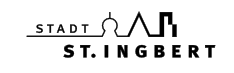 